ÍslandFakta um Ísland - fólkatal, høvuðsstaður, trúgv, veðurlag, flagg…..Ein bygd/býur: Reykjavík, Kópavogur, Hafnarfjörður, Seyðisfjørður, Húsavík, Eskifjørður…Eitt ferðamál - turistattraktion: Mývatn, Blue Lagoon, geysir, Gullfossur, Hallgrímskirkja, Perlan, Harpan……Djór í Íslandi:  Kópur, Revur, Reisndjór, Ross, Minkur…..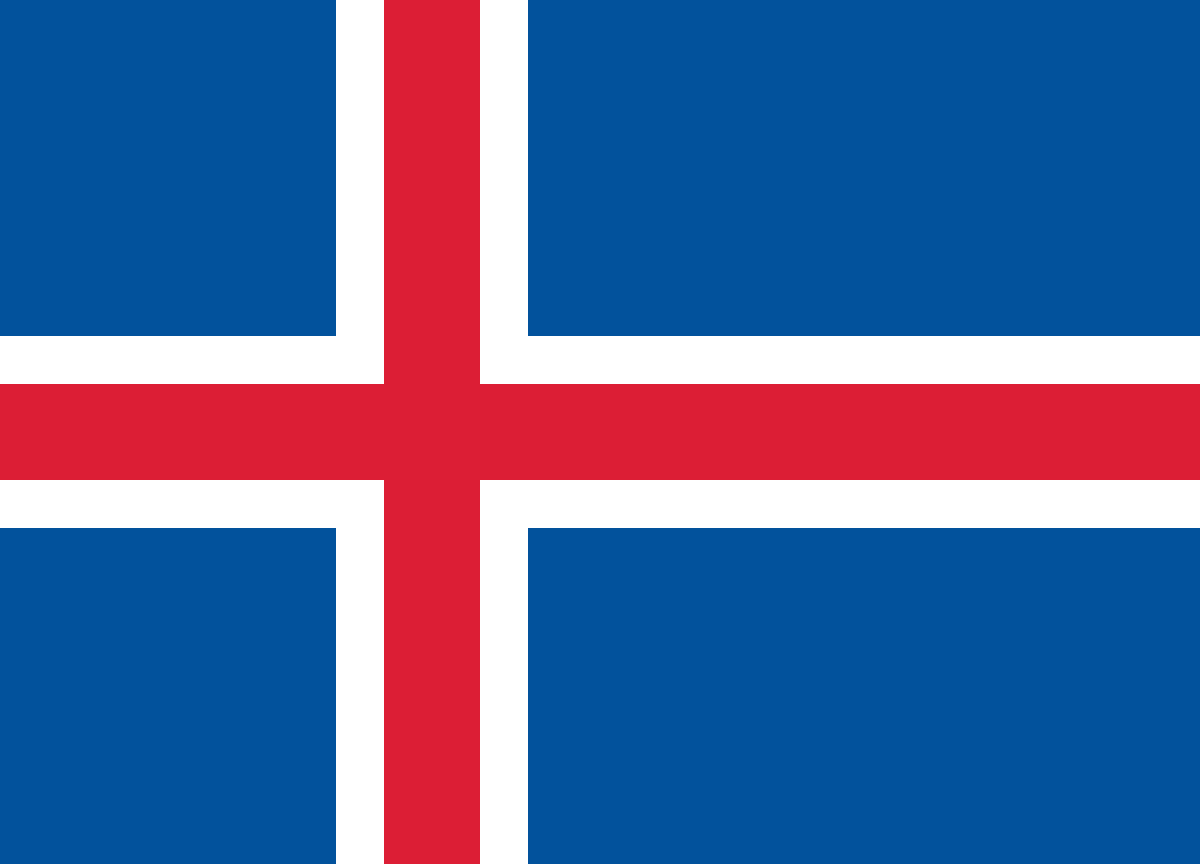 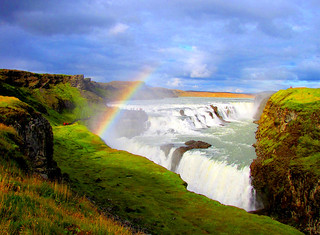 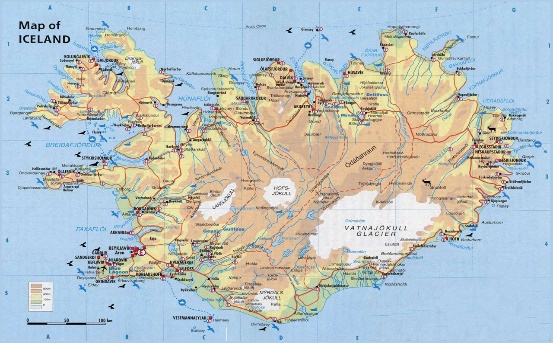 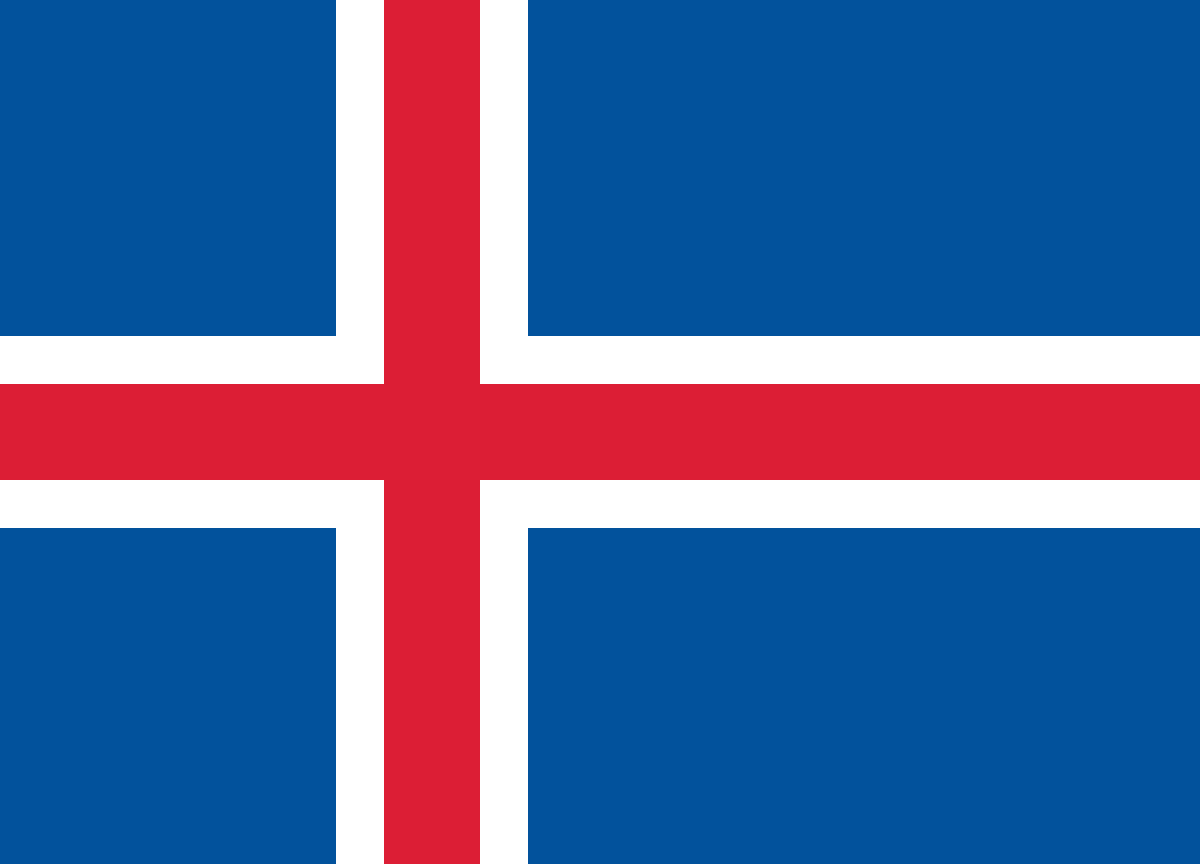 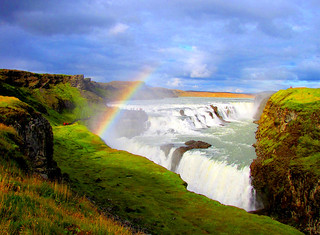 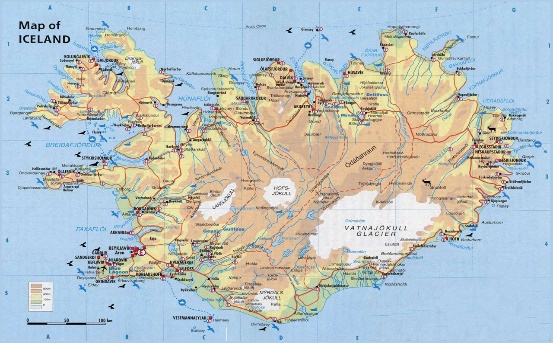 